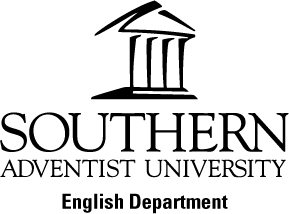 Instructor:	Jessica StoutPhone: 	Office – 828-209-6821 Email:  	jstout@fletcheracademyemail.comOffice Hours:	Monday-Friday 10:25-1200	Other times by appointment. Classroom: 208, MWF 2:30-3:50Course Description									ENGL 101 focuses strongly on the writing process, especially revision, emphasizing specific writing skills and principles which readily apply to most writing tasks. You will write persuasive essays organized according to prescribed modes, both independently of and in response to readings given in class. This course does not count toward an English major or minor.The prerequisites for this course are a minimum score of 18 on the ACT, or 430 on the SAT Writing, or 550 on the TOEFL. Course Objectives									1. Analyze relationships between ideas through rhetorical strategies such ascomparison, contrast, causal analysis, argumentation, etc.2. Critically read for understanding and annotate a variety of types of sources, including non-fiction material.3. Read and compose in several genres to experience how genre conventionsshape and are shaped by readers’ and writers’ practices and purposes.4. Shape writing according to the targeted audience and rhetorical purpose.5. Use multiple composing strategies to conceptualize, develop, and finalize writingprojects through prewriting, drafting, revising, and editing.6. Write unified, thesis-driven essays.7. Support main points and sub-points with sufficient evidence from appropriatesources.8. Organize writing logically, using effective essay structure and transitions.9. Develop college-level academic writing style.10. Edit papers to eliminate individualized errors in mechanics.11. Give and apply constructive feedback through peer review with classmates.12. Learn from composing practices through personal reflection. 13. Closely read and respond to a diverse range of texts.Required Text_____________________________________________________ Lunsford, Andrea A. The Everyday Writer with Exercises. 6th ed. Boston: Bedford, 2016. Materials								________________Composition folder College-ruled, straight-edged notebook paper (please avoid spiral notebook paper)Pens with either black or blue ink (please avoid other ink colors and pencils)College level dictionary (can be online, but only hard copies will be permitted for use during the final exam) Attendance								________________Attendance at each class is crucial and should be a priority for each of you. In addition to lectures, you will take an active role in the learning process by participating in writing workshops and peer evaluations. Because of the importance of class time, attendance in this class is taken every class period; tardies and absences will adversely affect your overall grade. If you miss more than two class periods or if you are consistently tardy or if you fail to attend your individual teacher conference appointments, you may fail this class or be asked to drop. If you have missed a class period, you should come prepared to complete any required tasks upon your return—this includes taking quizzes. The course schedule is attached, and you are responsible for making up missed work and obtaining notes from missed lectures prior to your return. Ask a classmate or the teacher to find out if you need to make up any work not listed on the course schedule or posted on the classroom website. Any schedule change will be posted on the classroom website and updated on the calendar. This syllabus, the course schedule, additional resources, and the PowerPoint slides presented in class will also be available on the classroom website.Work missed due to unexcused absences cannot be made up except at the teacher’s discretion. Late work is not accepted.Class Routine											Bring your textbooks, composition folder (containing all current and past writing projects), notebook, and writing utensil to every class and teacher conference. Check the classroom board and classroom website for schedule changes and other announcements. Daily activities include lecture, group work, discussion, and writing. Active, thoughtful participation is expected. Taking notes is expected. Course Policies										Conferences: Attendance at each teacher conference appointment is required and treated as a full class period. I set aside time to work with each student to improve their writing, time that is valuable. Missing a conference may result in loss of credit for the course. Students will have one scheduled conference with me for each essay they write. Quizzes: Quizzes are given at the beginning of class and should be expected on Tuesdays and Fridays. Quizzes cannot be made up unless the absence is excused.  Students who arrive to class late can take the quiz, but 1) will be given no extra time to complete it and 2) a grade penalty of 10%. Late Work: All assignments are due at the beginning of the class period on the announced due date. Students should be prepared before class with all necessary materials.  In addition, you must submit your final drafts on each due date before class time to turnitin. Drafts that are not complete (hard copy present in class and submitted electronically to turnitin) on the due date will not be accepted. Questions or problems regarding assignments should be discussed with the teacher prior to class time. If you must be gone on an important due date, make arrangements to turn in assignments before the deadline. New Work: Each paper submitted for this course must be your own original material and written after January 1, 2017.  Papers written for any other class or any other period of your schooling will receive a grade of 0 and treated as plagiarism. Written Assignments							__________Requirements include 3 persuasive essay totaling 3500 words that reflect all steps of the writing process, including a polished final draft. In addition, all students will complete an in-class essay and a final exam essay (also completed in class) that demonstrates their ability to compose an appropriate academic essay. A set MLA-based format has been outlined for all ENGL 101 written assignments. This format is explained and illustrated in your Everyday Writer textbook (see section 52 for a sample paper in MLA format). All drafts and peer review forms must be kept in your Composition Folder to be handed in as requested. Essays will not be accepted without this evidence of the writing process.Resources											College composition is designed to help you become an independent writer who is able to ask others to critique your work and to assist you to become competent at evaluating your own work. Because of this, students will be expected to use all resources available to them to grow as a writer. These sources include your teacher, your classmates, faculty tutors, and student tutors in the dormitory. Academic Integrity								_____Plagiarism is passing off someone else’s work as your own. Plagiarism can be intentional or unintentional; it can involve an entire essay or only a short phrase. Plagiarism is never acceptable in academic work. The university policy as stated in the Undergraduate Catalog will be followed in this class: An automatic F for the assignment or, if previous incidents have been recorded, dismissal from the class. SAU academic policy requires that plagiarism be addressed and students notified of an incident of plagiarism and the action taken. The policy requires that any plagiarism incident be reported to the Academic Dean. Each final draft you turn in will also be submitted to turnitin which checks each essay for plagiarism against hundreds of thousands of student essays.Class Disruptions										Please be respectful of your peers during all class periods. All media should be turned off and out of sight during class time.  Dress Code										_____Please review and follow the dress code as outlined in the Fletcher Academy Student Handbook (p. 30-33). It is my policy to ask students who are out of compliance with the dress code to return to their residences to change and to issue a referral. Grading												An “A” paper is more than a complete or even a good paper. In an A paper the reader is inspired with clear, relevant content, delighted with creativity, and not hindered by mechanical errors or mundane style.  Unfortunately, an “F” paper is also compelling, but for the opposite reasons. In an “F”paper the reader is bogged down by grammar difficulties, confusing content, unorganized rambling, and unsubstantiated generalities. In college, most essays fall within the C range, which indicates adequate, satisfactory work.GRADING SCALE:	93-100   A		87-89	  B+		77-79	  C+		67-69	  D+	90-92	   A-		83-86	  B		73-76	  C		63-66	  D				80-82	  B-		70-72	  C-		60-62	  D-										0-59	  FGRADING  WEIGHT:Major Essays as Final Drafts						50%Quizzes/homework/class work/conferences			30%	Final Exam								20%ENGLISH 101Course Outline (If August course is needed, dates will be changed to reflect that)DateUnit/Literature StudiedGrammar ConceptsQuizzes & HW due on the Monday where they are listed!!Writing ConceptsQuizzes & HW due each Friday of the week they are listed!EssayEssays Due Wednesdays of the week listed!Wk 1 Aug 14-18Intro. & descriptionGrammar Pre-Test Rd. Ch 5:CDEFGWk 2 Aug 21-25“Playland” and descriptive writingWk 3 Aug 28-1Writing in Response to English LiteratureRd 23 ABCDEF Ex. 23.1; 23.2; 23.6Rd Ch 6:ABCD Ex: try 2 of the 5 methods Descriptive DueWk 4 Sept 4-8Writing in Response to English LiteratureRd ch 27 ABC Ex: 27.1; 27.2Rd. Ch 7:ABCDE Ex: 7.1; 7.2Opt. Draft #1 DueWk 5 Sept 11-14Writing in Response to English LiteratureRd ch 28 ABCDEF Ex: 28.1Rd. Ch 8:ABCDEF Ex 8.1; 8.2Draft #1 DueWk 6 Sept 18-22Night/Oppression Lit.Rd Ch29 ABCDE Ex: 29.1; 29.2Rd Ch 10:ABCD; 10.1; 10.2; Revise  1 previous essay you’ve writtenEssay #1 DueWk 7 Sept 25-29*View SouthernNight/Oppression Lit.Rd Ch34 ABCDEFG Ex: 34.1; 34.2; 34.4Rd Ch 11:AB Edit an old essay you’ve done and turn it in Ex 11.3 create your own checklistWk 8 Oct 2-6Night/Oppression Lit.Rd Ch 37 ABCDEF Ex: 37.1; 37.3Wk 9 Oct 9-13College FairNight/Oppression LitRd Ch 38 ABC Ex: 38.1; 38.2Draft #2 DueWk 10 Oct 16-20*Week of PrayerSelected EssaysRd Ch 39 ABCDEF Ex: 39.1; 39.2; 39.3; 39.4; 39.5Essay #2 DueWk 11 Oct 23-27Selected EssaysRd Ch 39 GHIJ Ex: 39.6; 39.7Wk 12 Oct 30-3SatireGrammar post-testWk 13 Nov 6-10*Acrofest*SatireDraft #3 DueWk 14 Nov 13-17SatireEssay #3 DueWk 15 Nov 19-20*Thanksgiving*In-Class Essay PrepIn-Class EssayWk 16 Nov 27-1Essay Exam PrepWk 17 Dec 4-8Final Exam EssayWk 18 Dec 11-14*Finals Week